IZVJEŠĆE POSLOVODSTVA DRUŠTVA PONIKVE EKO OTOK KRK d.o.o. ZA 2020. GODINUOSNOVNI PODACI O DRUŠTVUPonikve eko otok Krk je društvo s ograničenom odgovornošću (dalje: Društvo) za obavljanje djelatnosti gospodarenja otpadom i energetiku.Društvo je 14. studenog 2013. godine registrirano u Trgovačkom sudu u Rijeci (Rješenje broj Tt-13/8161-2) pod matičnim brojem suda MBS 040315364, a s poslovanjem je započelo 01. siječnja 2014. godine. Temeljni kapital Društva upisan je u sudski registar navedenog suda u iznosu od 40.908.400,00 kn.Temeljem Obavijesti o razvrstavanju poslovnog subjekta prema Nacionalnoj klasifikaciji djelatnosti koju je izdao Državni zavod za statistiku Zagreb, od 26. studenog 2013. godine, Društvo ima brojčanu oznaku razreda 92 – Skupljanje neopasnog otpada, matični broj poslovnog subjekta je 040315364, a OIB je 04155352667.Djelatnost Osnovne djelatnosti Društva su:skupljanje, odvoz i zbrinjavanje komunalnog otpadaodržavanje i upravljanje odlagalištem komunalnog otpada Treskavacproizvodnja električne energijeizgradnja, postavljanje i održavanje EKI mrežeodržavanje i upravljanje sustavom javne rasvjete. Organi DruštvaDruštvo ima skupštinu društva i upravu. Skupštinu društva čine članovi društva (osnivači) – jedinice lokalne samouprave, a njome predsjeda predsjednik. Predsjednik skupštine imenuje se na vrijeme od godinu dana.Svaki član skupštine ostvaruje prava i dužnosti sukladno veličini temeljnog uloga.Skupština društva odlučuje o svim bitnim stvarima kao što su financijski izvještaji, godišnji planovi poslovanja, investicijski  i razvojni planovi, cijene komunalnih usluga i slično.Poslove društva vodi uprava koja se sastoji od jednog direktora kojeg imenuje skupština. Uprava društva zastupa društvo, rukovodi i organizira proces rada i poslovanja te obavlja i druge poslove na temelju zakona i ovlaštenja.Direktor društva  za razdoblje od 01.01.2018. do 31.12.2021. godine je mr.sc. Ivica Plišić, dipl.ing.građ.Organizacija i radniciDruštvo je organizirano tako da postoji ured direktora i dvije radne jedinice: RJ gospodarenje otpadom i RJ energetika.Na dan 31. prosinca 2020. godine Društvo zapošljava 134 radnika. U 2020. godini Društvo je prosječno zapošljavalo 137 radnika (u 2019. godini prosječno 142 radnika). PROGRAMI KVALITETEHRN EN ISO 9001:2015	Sustav upravljanja kvalitetom uveden je 7. lipnja 2002. godine. Ponikve eko otok Krk d.o.o. se u 2019. godini certificiralo prema normi ISO 9001:2015. Opseg certifikacije je: „Gospodarenje otpadom, proizvodnja komposta oporabom biorazgradivog otpada, upravljanje javnom rasvjetom“. Waste management, recovery of biodegradable waste by compost production, public lighting management. Lokacije: Reciklažno dvorište, odlagalište otpada i kompostana, RD Malinska, RD Omišalj, RD Krk, RD Punat, RD Baška, RD Vrbnik i RD Dobrinj. Na sustavu upravljanja kvalitetom u 2019. godini uglavnom se radilo na održavanju sustava, izvedeni su interni auditi i izrađena je  Upravina ocjena Društva. 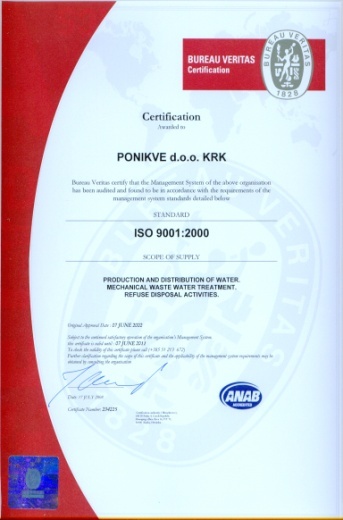 Recertifikacijski audit Ponikve eko otok Krk d.o.o. provela je certifikacijska kuća Bureau Veritas Certification u ime koje je kao voditelj tima bila Tanja Blašković Rabar. Audit je održan 02. i 03.06.2020. u skladu sa BV Certification procedurama uvodnim sastankom, a paralelno s auditom ISO 14001:2015 sustava. Audit je rađen sukladno zahtjevima norme ISO 9001:2015. Odlukom Uprave o primjenjivosti dokumentacije sustava upravljanja prema normi ISO 9001:2015, ISO 14001:2015 odlučeno je da svi dokumenti ostaju važeći i primjenjivi u tvrtkama: Ponikve Voda, Ponikve Eko otok Krk i Ponikve usluga. Promjene unutar Poslovnika kvalitete i zaštite okoliša provedene su sukladno proceduri PR.03 Upravljanje dokumentacijom i podacima. Politika je primjenjiva na sve 3 organizacije za sve norme (ISO 9001:2015, ISO 14001:2015, HACCP), te sadrži opredjeljenja za istim zahtjevima u vodoopskrbi, odvodnji, gospodarenju otpadom i energetici. Ista je prenesena u organizaciji putem svih oglasnih ploča. Nadzornim auditom sustava ISO 9001:2015 u Ponikve eko otok Krk d.o.o. započeo je prema dostavljenom Planu audita te sukladno zahtjevima norme, a paralelno s auditom ISO 14001:2015. „Auditorski tim je proveo audit temeljem procesa usmjerivši se na značajne aspekte, rizike i ciljeve. Korištena metoda audita su razgovori, promatranja aktivnosti i pregled dokumenata i zapisa. Audit na lokaciji je započeo uvodnim sastankom na kojemu je bilo prisutno najviše poslovodstvo organizacije. Nalazi audita su predočeni poslovodstvu organizacije tijekom završnog sastanka, uključujući konačni zaključak rezultata audita i preporuku auditorskog tima. Kontekst i zainteresirane strane prezentirane su u dokumentu Kontekst društva. Društvo upravlja sa sedam tzv. POSAM-a (posebnih sabirnih mjesta):Omišalj, Malinska, Krk, Punat, Baška, Vrbnik, Dobrinj) na kojima građani besplatno odlažu glomazni kućni otpad (elektronički otpad, stari namještaj, bijela tehnika, automobilske olupine, automobilske gume) i opasni otpad. U suradnji s tvrtkom Metis d.d Rijeka, na posebnom sabirnom mjestu u Krku organiziran je otkup metala (bakar, mesing, bronca, aluminij, cink, olovo, željezo, ...) a na posebnim sabirnim mjestima od građana se otkupljuje i ambalaža (PET, staklo, aluminij). Na otoku Krku se na godinu prikupi oko 19.436 (2020) tona komunalnoga otpada, od čega se oko 11.000 tona prikupi tijekom ljetnih mjeseci što je i logično obzirom na povećanje broja stanovnika u tim mjesecima. Na reciklažnom dvorištu razvrstani se otpad obrađuje i priprema za recikliranje, dok se nerazvrstani dio otpada prema najsuvremenijim metodama zbrinjava na odlagalištu Treskavac. Trajni cilj Društva je svake godine povećavati udio razvrstanoga otpada za 2-3 %. Redovitom komunikacijom sa svim zainteresiranim stranama utvrđuju njihove potrebe i očekivanja te se sa istima pokušavaju u što kraćem roku uskladiti, ukoliko su očekivanja moguća i realna te u skladu sa zakonskim zahtjevima.“ Broj certifikata: CRO20458Q. Certifikat vrijedi do 17. srpnja 2023. godine. Za opseg djelatnosti: "Gospodarenje otpadom, proizvodnja komposta oporabom biorazgradivog otpada, upravljanje javnom rasvjetom".Navedeni sustav upravljanja kvalitetom osigurava kontinuirana poboljšanja u upravljanju Društvom i pružanju kvalitetnije usluge našim korisnicima.HRN EN ISO 14001:2015Sustava Zaštite okoliša uveden je 18. srpnja 2011. godine. Izrađena je sva potrebna dokumentacija sustava, educirani su zaposlenici o važnosti sustava zaštite okoliša. Provedeni su interni auditi, interne kontrole funkcioniranja sustava. Recertifikacijski audit sustava zaštite okoliša prema novoj normi ISO 14001:2015 proveden je 04. i 05. lipnja 2020. godine od strane Bureau Veritas Rijeka (BVQi) dok je voditeljica tima bila gospođa Nina Vuletić. Opseg sustava je: „Gospodarenje otpadom, proizvodnja komposta oporabom biorazgradivog otpada, upravljanje javnom rasvjetom“. Prema PEC Environment Coding System sukladno opsegu određene su kategorije E24 Nace 38,11 i NACE 38,12. Eko otok Krk predstavlja cjelovit model zbrinjavanja otpada, a omogućava zbrinjavanja svih vrsta otpada. Upravina ocjena sadrži sve zahtjeve norme sukladno t.4.6. Interni auditi provedeni su sukladno donesenom planu i od strane osposobljenih internih auditora i vanjskog suradnika. Dokumentacija sustava primjerena je zahtjevima norme ISO 14001:2015. Sustav upravljanja kvalitetom uveden je u cijelu organizaciju i na sve lokacije. Sustav je primjeren prirodi, vrsti i potrebama organizacije, usmjeren ka kontinuiranom unaprjeđenju i stalnom poboljšanju posebice kroz trajnu edukaciju korisnika, inovacije u procesima i pridobivanje nepovratnih sredstava financiranja za projekte od društvenog značaja. Auditorski tim je proveo audit temeljem procesa usmjerivši se na značajne aspekte, rizike i ciljeve. Korištena metoda audita su bili razgovori, promatranja aktivnosti te pregled dokumenata i zapisa. Audit na lokaciji je započeo uvodnim sastankom na kojemu je bilo prisutno najviše poslovodstvo organizacije. Realizirani su ciljevi navedeni u Upravinoj ocjeni među kojima se ističu: proširivanje sustava „od vrata do vrata“, povećanje odvojenog udjela otpada na 57% te izgradnja poluukopanih molok kontejnera u 4 općine na otoku Krku. Auditor je naveo kako se poštuju načela Politike kvalitete, zaštite okoliša i energetske učinkovitosti te kako se realiziraju ciljevi i programi za poboljšanje stanja zaštite okoliša na cijelom otoku u sklopu koje se provode i planirane edukacije s kojima se budi svijest i razvija praksa i dobrobit savjesnog ponašanja sa otpadom. Procjene usklađenosti sa zakonskim i ostalim zahtjevima provode se minimalno jednom godišnje na obrascu Procjena usklađenosti sa zakonskim i ostalim zahtjevima. Primjećeno je kako sustav „od vrata do vrata“ pokazuje jako dobre rezultate i kako nije bilo većih reklamacija. Tijekom godine realizirane su edukativne radionice sa predškolskim i školskim uzrastom djece kao i sa turistima kroz brošure,akcije u svrhu čega je nabavljen i edukativni mobilni kontejner koji će i u narednom periodu služiti u svrhu promocije i edukacije u vezi postupanja sa otpadom. Zbog sve većih količina prikupljenog biootpada, a kako bi se isti mogao kvalitetno obraditi, tijekom 2019. godine započela je rekonstrukcija kompostane Treskavac. Radi pandemije je malo usporen proces dovršenja no završetak radova se očekuje uskoro a stroj za opsluživanje kompostane je već isporučen. Na odlagalištu referent uredno vodi ONTO obrasce. Svaka pošiljka otpada koja dolazi na odlagalište prati odgovarajući prateći list. Sve se vodi u aplikaciji ECO MOBILE. Što se tiče sektora energetike, u 2019. godini su se počele realizirati uštede u potrošnji el. Energije kroz paljenje i gašenje svjetiljki javne rasvjete. Trenutni sustav nadzora i praćenja ima alarm koji automatski javlja dispečeru kvar svjetiljke i sve potrebne informacije. Elektronički otpad se prikuplja i kada se skupi veća količina, pozove se ovlašteni sakupljač otpada o čemu se vode prateći listovi. U 2019.godini izgrađene su stanice-punionice za bicikle na području svih 7 JLS-a otoka Krka te se električne bicikle iznajmljuju putem modela javnog iznajmljivanja i doprinjet će obogaćivanju ponude otoka Krka. Procjene usklađenosti dostupne su kod rukovoditelja radnih jedinica a sve neusklađenosti sa zakonskim i drugim zahtjevima definirane su i obrađene kroz ciljeve kvalitete i zaštite okoliša. Od strane prisutnih prepoznati su rizici koji su nastali pandemijom COVID 19 i realnim očekivanjima prihoda u tijeku očekivane turističke sezone na otoku Krku. Politika kvalitete, zaštite okoliša i energetske učinkovitosti ver.04., 05.05.2020. nije suštinski mijenjana ali je prihvaćena od strane nove uprave odnosno direktora Ivice Plišića. Auditorica je prezentirala svoje rezultate audita te pošto nije utvrđena ni jedna nesukladnost a razmotrene su i utvrđene jake i slabe strane sustava, dobra praksa i prilike za poboljšanja, donesena je odluka kako nema prepreka za recertificiranje klijenta i izdavanje Certifikata sa sustav ISO 14001:2015 Broj certifikata: CRO19554E. Certifikat vrijedi do 17. srpnja 2023. godine. Za opseg djelatnosti: "Gospodarenje otpadom, proizvodnja komposta oporabom biorazgradivog otpada, upravljanje javnom rasvjetom".FINANCIJSKI POKAZATELJI I OSTVARENI REZULTATU razdoblju od 01. siječnja do 31. prosinca 2020. godine,  Društvo je ostvarilo ukupne prihode u iznosu od 33.378.156,62 kn i ukupne rashode u iznosu od 33.669.435,91 kn. Temeljem razlike prihoda i rashoda ostvaren je gubitak tekuće godine u iznosu od 291.279,29 kn. Gubitak tekuće godine nakon oporezivanja iznosi 317.484,52 kn3.1.	UKUPNI PRIHODI Prihodi od prodaje u iznosu od 29.944.528,39 kn čine 90% ukupnih prihoda, a odnose se na: prihod od odvoza i zbrinjavanja otpada u iznosu od 26.695.006,93 kn (4% manji od prošlogodišnjeg),prihod od prodaje sekundarnih sirovina i ambalažnog otpada u iznosu od 1.609.394,37 kn (31 % manji od prošlogodišnjeg zbog smanjenja jediničnih cijena otkupljivača i smanjenja količina otpada) prihod od prodaje električne energije s fotonaponskih postrojenja sastoji se od prihoda ostvarenog od proizvedene i prodane električne energije s fotonaponskog postrojenja koje se nalazi na krovu pretovarne stanice na Treskavcu u iznosu od  5.796,52 kn i od prihoda ostvarenog od fotonaponskog postrojenja smještenog na krovu reciklažne stanice na Treskavcu u iznosu od 419.780,32 kn, a koji je veći od prošlogodišnjeg za 17% zbog više proizvedenih kWh (2020.=159.491 kWh, 2019.=137.635 kWh) i neznatnog povećanja jedinične cijene proizvedene električne energije (2019.=2,6111 kn/kWh 2020.=2,6320 kn/kWh)prihod od održavanja javne rasvjete u iznosu od 1.152.001,57 (veći je za 21% od prošlogodišnjeg zbog povećanja broja rasvjetnih tijela prema kojima se vrši obračun i povećanja utrošenog materijala za održavanje)ostali prihodi u iznosu od 62.548,68 kn (korištenje e-bicikala 35.819,68 kn, usluga učinkovitog gospodarenja energijom 6.060,00 kn te ostali poslovni prihodi 20.669,00 kn) Ostali poslovni prihodi u iznosu od 3.324.349,10 kn čine 10% ukupnih prihoda, a odnose se na:prihod u visini amortizacije imovine nabavljene iz namjenskih sredstava u iznosu od 1.874.285,16 kn prihod interne realizacije po EU projektima u ukupnom iznosu od 263.928,86 kn (SYNERGY 58.472,53 kn, FRESCO 25.744,73 kn, IN-NO-PLASTIC 111.275,94 kn i DEEP SEA 68.435,66 kn) odnosi se na plaće zaposlenika koji sudjeluju u radu na EU projektimaprihod od najma / zakupa u iznosu od  835.876,87 kn (zakup EKI mreže 780.616,87 kn, najam prostora 55.260,00 kn)ostali prihodi u iznosu od 350.258,21 kn (prihod od naplaćenih ranije utuženih potraživanja 171.055,42 kn, naknade šteta od osiguranja 89.217,79 kn i ostali prihodi 89.985,00 kn).Financijski prihodi u iznosu od 109.279,13 kn odnose se na prihode od kamata za nepravovremena plaćanja kupaca (108.272,89 kn), kamate po viđenju (48,34 kn) te kamate ostvarene od pozajmica radnicima (957,90 kn).3.2.	UKUPNI RASHODI Materijalni troškovi u iznosu od 9.082.557,18 kn čine 27% ukupnih rashoda i za 17% su manji od prošlogodišnjih, a odnose se na troškove sirovina i materijala u iznosu od 3.569.502,68 kn te ostale vanjske troškove 5.513.054,50 kn. Troškovi  sirovina i materijala smanjeni su u odnosu na 2019. godinu za 24%. U 2020. godini troškovi održavanja vozila i rezervnih dijelova, u odnosu na 2019. godinu, smanjeni su za 43% zbog znatno manjeg broja izvanrednih popravaka vozila.Troškovi osoblja u iznosu od 14.420.319,19 kn kn sudjeluju u ukupnim rashodima s 43%. Prosječna bruto plaća u 2020. godini iznosila je 7.539,98 kn, a neto 5.636,62 kn, dok je u 2019. godini prosječna bruto plaća iznosila 7.335,75 kn, a neto 5.456,42 kn. Troškovi amortizacije u 2020. godini iznose 7.681.016,50 kn  (u 2019. godini 7.142.228,31 kn). Društvo je iskazalo prihod u visini obračunate amortizacije imovine nabavljene iz sredstava potpora u iznosu od 1.874.285,16 kn (u 2019. godini 1.868.059,66 kn). Ostali troškovi poslovanja iznose 1.848.279,85 kn te su za 31% manji od prethodne godine (2019. godine 2.662.023,48 kn). Troškovi su manji zbog smanjenih troškova: nagrada i poklon bonova radnicima za 486.287,00 kn (-60%), prijevoza radnika na/s posla za 104.913,00 kn (-27%) te reprezentacije za 144.869,26 kn (-93%). Ostali troškovi obuhvaćaju i troškove: komunalne naknade 546.290,76 kn, osiguranja 543.227,67 kn, poreza i doprinosa koji ne ovise o poslovnom rezultatu 66.268,12 kn, stručnog obrazovanja 48.349,60 kn, bankarskih usluga i provizija 25.086,29 kn, službenih putovanja 1.882,41 kn te ostale troškove u iznosu od 1.725,84 kn.Troškovi vrijednosnog usklađenja u 2020. godini veći su u odnosu na prošlogodišnje za 62% te iznose 315.966,57 kn (u 2019. godini 194.792,14 kn). Zbog nemogućnosti naplate u 2020. godini otpisana su potraživanja u iznosu od 9.434,20 kn.Ostali poslovni rashodi u iznosu od 36.436,20 kn odnose se na: neotpisana vrijednost rashodovane dugotrajne imovine 20.475,00 kn, kazne i prekršaji 3.400,00 kn i ostali poslovni rashodi 12.561,20 kn.Financijski rashodi iznose 275.426,22 kn (u 2019. godini 242.365,48 kn). 97% se odnosi na kamate po kreditima i troškove financiranja nabave novih kamiona za odvoz otpada kupljenih putem  leasinga.ZNAČAJNIJA ULAGANJA I BUDUĆE AKTIVNOSTI U 2020. godini ističu se sljedeće investicije:izgradnja kompostane,nabava teretnih vozila,izgradnja elektroničke komunikacijske infrastrukture (EKI mreža),nabava ukopanih i poluukopanih spremnika za otpadnabava spremnika za sustav prikupljanja otpada „od vrata do vrata“EU projekti Synergy, Fresco, In-no-plastic i Deep Sea4.1. Izgradnja kompostaneU kolovozu 2020. godine završena je izgradnja kompostane na reciklažnom dvorištu Treskavac. Ukupna vrijednost investicije iznosi 7.023,083,18 kn. Društvo je 14. kolovoza 2019. godine sklopilo ugovor za izgradnju kompostane s društvima GP Krk kao vodećim partnerom u zajednici ponuditelja i s partnerom u zajednici ECOSTAR s.r.l.  Građevinski radovi izvedeni su u iznosu od 6.572.833,18 kn, od čega je GP KRK izvodio radove koji obuhvaćaju arhitekturu, konstrukcije, vodoopskrbu i odvodnju, elektroinstalacije i upravljanje u vrijednosti od 3.347.833,18 kn (49,08%), a ECOSTAR s.r.l  je izvodio strojarski dio radova u vrijednosti od 3.225.000,00 kn (50,92%). Stručni nadzor u vrijednosti od 176.500,00 kn vršio je Hidroplan d.o.o. iz Zagreba. Podmireni su i vodni doprinos (8.550,00 kn), komunalni doprinos (142.500,00 kn) te projektna dokumentacija (122.700,00 kn).4.2. Nabava teretnog vozila i radnoj strojaU tijeku 2020. godine najznačajnije nabave odnose se na:radni stroj za kompostanu s teleskopskim utovarivačem (596.000,00),specijalno komunalno vozilo za pražnjenje podzemnih spremnika i prijevoz otpada s podizačem posuda i krovnom dizalicom (2.128.000,00).4.3.  Elektronička komunikacijska infrastruktura – EKI mrežaU 2020. godini nastavljeni su radovi na polaganju EKI mreže. Radi smanjenja troškova (Zakon o mjerama za smanjenje troškova postavljanja elektroničkih komunikacijskih mreža (EKM) velikih brzina), investicija se izvodi u istom infrastrukturnom kanalu fekalne kanalizacije EU projekta Ponikve voda d.o.o. „Projekt prikupljanja, pročišćavanja i odvodnje otpadnih voda na području otoka Krka“.Sveukupno ulaganje s 31.12.2020. iznosi 23.086.907,31 kn od čega u 2020. godini 6.937.436,75 kn. Planirani završetak investicije je do ljeta 2021. godine.Tijekom 2020. godine uloženo je još dodatnih 1.123.060,39 kn u izgradnju EKI mreže koja se polaže uz rekonstrukcije ili izgradnju novih vodovodnih i kanalizacijskih vodova. Izgradnju su financirale jedinice samouprave otoka Krka na čijem se području mreža gradi i Društvo.4.4. Ukopani i poluukopani spremnici za otpadU 2020. godini ugrađeni su setovi poluukopanih i ukopanih spremnika i to:Grad Krk – 1 set poluukopanih spremnika u vrijednosti od 74.474,80 kn,Općina Malinska-Dubašnica – 2 seta poluukopanih spremnika u vrijednosti od 146.474,60 kn (još jedan se planira ugraditi do ljeta 2021. godine),Općina Baška -  5 setova ukopanih spremnika u vrijednosti od 2.300.255,44 kn,Općina Punat – 1 set poluukopanih kontejnera u vrijednosti od 95.283,00 kn (još jedan se planira ugraditi do ljeta 2021. godine).4.5. Projekt „Od vrata do  vrata“ Nastavljene su aktivnosti na provedbi sustava prikupljanja otpada „od vrata do vrata“ koji je započeo još krajem 2015. godine. Tijekom izvještajne godine sustav je uveden u: Šilu, Klimnu, Čižićima, Solinama, Pinezićima i Skrpčićima. Sustav je već ranije pokrenut u: Krku, Vrhu, Korniću, Puntu, Malinskoj, Vrbniku, Baški,  Njivicama i Omišlju. U ostalim mjestima gdje se otpad ne prikuplja od vrata do vrata još uvijek postoje zeleni otoci za odlaganje otpada. Kako je i planirano, Ponikve je za 2020. godinu iz vlastitih sredstava osigurala financiranje dodatnih spremnika za domaćinstva  u vrijednosti od 649.901,68 kn.4.6. EU projektiDruštvo je partner u četiri EU projekta:Projekt SYNERGY:Istraživački razvojni projekt Synergy iz progama Horizon (Obzor) 2020 u kojem sudjeluje 24 partnera iz više zemalja: Španjolska, Grčka, Finska, Cipar, Italija, Portugal, Austrija i Hrvatska. Vodeći partner projekta je ETRA iz Španjolske. Ukupni budžet projekta je 12,39 milijuna EUR, od čega je 9,93 milijuna EUR potpora. Projekt ima cilj razviti platformu za sigurnu razmjenu i aktivaciju podataka koji nastaju u području energetike, a danas predstavljaju uglavnom trošak njihova prikupljanja. Društvo je uključeno kao pilot područje za implementaciju projektnog rješenja zajedno s povezanim društvom Smart island Krk d.o.o. kao trećom stranom. Planirani iznos s kojim Društvo sudjeluje u projektu iznosi 126.962,50 EUR, a Smart island Krk d.o.o. s 61.687,50 EUR. Udio sufinanciranja EU iznosi 70% prihvatljivih troškova.U 2020. godini prihod interne realizacije (rad radnika) EU projekta SYNERGY iznosi 58.472,53 kn.Projekt frESCO:Istraživački razvojni projekt frESCO iz progama Horizon (Obzor) 2020 u kojem sudjeluje 14 partnera iz više zemalja: Španjolska, Cipar, Austrija, Grčka, Belgija, Francuska, Italija i Hrvatska. Vodeći partner projekta je CIRCE iz Španjolske (Zaragoza). Ovaj projekt razvija nove poslovne modele. Primarni rezultat su poslovni modeli za energetske servise, fokus je uglavnom na ekonomskoj održivosti energetske učinkovitosti naših korisnika. Ukupni budžet projekta iznosi 5,12 milijuna EUR, od čega je 4 milijuna EUR europske potpore. Društvo je uključeno zajedno s povezanim društvom Smart island Krk d.o.o. kao trećom stranom. Planirani iznos s kojim Društvo sudjeluje u projektu iznosi 71.925,00 EUR, a Smart island Krk d.o.o. s 39.375,00 EUR. Udio sufinanciranja EU iznosi 70% prihvatljivih troškova.U 2020. godini prihod interne realizacije (rad radnika) EU projekta frESCO iznosi 25.744,73 kn.Projekt In-No-Plastic:Istraživački razvojni projekt In-No-Plastic iz progama Horizon (Obzor) 2020 u kojem sudjeluje 18 partnera iz više zemalja: Norveška, Nizozemska, Njemačka, Engleska, Belgija, Francuska, Rumunjska, Italija i Hrvatska. Vodeći partner projekta je Sintef AS iz Norveške (Trondheim). Cilj projekta je razviti učinkovito i automatizirano rješenje spriječavanja zagađenja otpadnih i oborinskih voda od mikro i makro plastike koja završava u morima te na kraju hranidbenim lancem i do čovjeka. Ukupni budžet projekta iznosi 7,43 milijuna EUR, od čega je 5,2 milijuna EUR europske potpore. Planirani iznos s kojim Društvo sudjeluje u projektu iznosi 308.562,50 EUR. Udio sufinanciranja EU iznosi 70% prihvatljivih troškova.U 2020. godini prihod interne realizacije (rad radnika)  EU projekta In-No-Plastic iznosi 111.275,94 kn.Projekt Deep Sea:Istraživački razvojni projekt In-No-Plastic iz progama Horizon (Obzor) 2020 u kojem sudjeluje 11 partnera iz Italije i Hrvatske. Vodeći partner projekta je Aries Special Agency Venezia Giulia Chamber of Commerce iz Italije. Cilj projekta je razviti električnu mobilnost u kombinaciji s proizvodnjom obnovljivih izvora energije u korist održivog korištenja plovila bez emisija, buke, vibracija, gdje bi se električna energija proizvodila na kupnu i bila odmah spremna za upotrebu. Ukupni budžet projekta iznosi 2,51 milijuna EUR, od čega je 2,13 milijuna EUR europske potpore. Planirani iznos s kojim Društvo sudjeluje u projektu iznosi 272.775,00 EUR. Udio sufinanciranja EU iznosi 85% prihvatljivih troškova.U 2020. godini prihod interne realizacije (rad radnika) EU projekta Deep Sea iznosi 68.435,66 kn.UPRAVLJANJE RIZICIMAVALUTNI RIZIKValutni rizik je rizik da će se vrijednosti financijskih instrumenata promijeniti uslijed promjene tečaja. Društvo je izloženo promjenama vrijednosti EUR-a, jer su obveze po primljenim predujmovima EU projekata denominirane u stranoj valuti, što Društvo izlaže valutnom riziku. KAMATNI RIZIKKamatni rizik je rizik da će se vrijednosti financijskih instrumenata promijeniti uslijed promjene tržišnih kamatnih stopa u odnosu na kamatne stope primjenjive na financijske instrumente. Društvo nema dugoročnih obveza uz promjenjivu kamatnu stopu, te kao posljedicu toga nema izloženost riziku promjene kamatne stope. KREDITNI RIZIKKreditni rizik je rizik da jedna strana u financijskom instrumentu neće ispuniti svoje obveze te da će time prouzročiti nastanak financijskog gubitka drugoj strani. Financijska imovina koja potencijalno može izložiti Društvo kreditnom riziku obuhvaća novac i potraživanja od kupaca. Potraživanja od kupaca iskazana su umanjena za rezerviranja za utužena sumnjiva i sporna potraživanja. Nema dodatnog kreditnog rizika za podmirenje kratkoročnih obveza Društva koji bi utjecao na povećanje vrijednosti rezerviranja za umanjenje vrijednosti kupaca i ostalih potraživanja. RIZIK LIKVIDNOSTIRizik likvidnosti, koji se također naziva rizikom financiranja, je rizik suočavanja Društva s teškoćama u pribavljanju sredstava za podmirenje obveza po financijskim instrumentima. Kratkoročne obveze Društva koje dospijevaju u 2021. godini pokrivene su kratkotrajnom imovinom. Upravljanje ovim rizikom dijelom se svodi na usklađenje priljeva sredstava od strane jedinica lokalne samouprave po ugovorima o sufinanciranju investicija.Pandemija bolesti COVID-19 uzrokovana virusom SARS-CoV-2 (korona virus) imat će utjecaj na poslovanje u 2021. godini, kako na smanjenje prihoda tako i na likvidnost.Procjena fer vrijednostiGlavni financijski instrumenti Društva koji se ne vode po tržišnoj vrijednosti su novac i novčani ekvivalenti, potraživanja od kupaca, ostala potraživanja, dugoročna financijska imovina, obveze prema dobavljačima i ostale obveze, te dugoročni krediti.Iskazana knjigovodstvena vrijednost novca i novčanih ekvivalenata približna je njihovoj fer vrijednosti zbog kratkoročnog dospijeća ovih financijskih instrumenata. DOGAĐAJI NAKON DATUMA BILANCE   Dana 05.12.2019. godine osnovano je društvo SMART ISLAND KRK d.o.o. sa sjedištem u Krku, Vršanska 14. Osnivači su Ponikve Eko otok Krk d.o.o. s udjelom od 49% ili 98.000,00 kn i Stanislav Magić iz Ludbrega s udjelom od 51% ili 102.000,00 kn. Društvo se planiralo baviti izgradnjom optičke mreže na otoku Krku. U siječnju 2021. godine Stanislav Magić je ponudio suvlasniku prodaju svog poslovnog udjela od 51% za 200.000,00 kn. Na 50. redovnoj sjednici Društva donesena je odluka o prihvaćanju ponude te je 29. travnja 2021. godine Ponikve eko otok Krk postao 100%-tni vlasnik društva Smart island Krk.Društvo je 18. ožujka 2021. godine u sklopu EU projekata programa Horizon (Obzor) 2020 sklopilo ugovor o poslovnoj suradnji na EU projektu Synergy sa Smart island Krk d.o.o. (SIK). SIK u projektu predstavlja povezanu treću stranu Društva te sudjeluje s 32,699443413% ili 88.125 EUR, a Društvo sudjeluje s 67,300556587% ili 181.375 EUR. Vodeći partner projekta je Društvu 24.02.2020. doznačio iznos predfinanciranja (predujam) od 693.515,64 HRK (93.718,33 EUR). Pripadajući dio u iznosu od 226.775,75 kn (30.645,37 EUR) Društvo treba doznačiti trećoj strani tj. SIK-u.DOGAĐAJI OD UTJECAJA NA BUDUĆE POSLOVANJE   U ožujku 2020. godine proglašena je pandemija bolesti COVID-19 uzrokovana virusom SARS-CoV-2 (korona virus). Pandemija traje i u 2021. godini. Uprava društva predviđa da će pandemija imati utjecaj na poslovanje Društva i u 2021. godini, kako na smanjenje prihoda tako i na likvidnost te se poduzimaju aktivnosti oko prevladavanja navedenih rizika (kontrola rashoda te utroška vlastitih sredstava u financiranju ulaganja u nova osnovna sredstva radi zaštite likvidnosti Društva).Krk, 30. travnja 2021.											Uprava Društva:							                 mr.sc. Ivica Plišić, dipl.ing.građ.